Ålands lagtings beslut om antagande avLandskapslag om ändring av 9 § trafikbrottslagen för landskapet Åland	I enlighet med lagtingets beslut ändras 9 § trafikbrottslagen (2004:28) för landskapet Åland som följer:9 §Minsta totalbelopp av böter vid allvarligare hastighetsöverträdelser	Det minsta totalbeloppet av böter som döms ut för överskridande av högsta tillåtna hastighet enligt vägtrafiklagen eller enligt bestämmelser som utfärdats med stöd av vägtrafiklagen är 100 euro för mopedister och 200 euro för förare av andra motordrivna fordon.__________________	Denna lag träder i kraft den__________________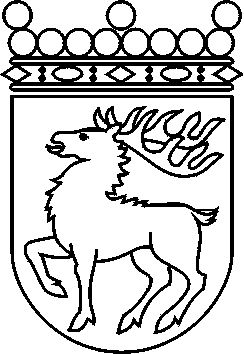 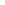 Ålands lagtingBESLUT LTB 104/2017BESLUT LTB 104/2017DatumÄrende2017-11-22LF 36/2016-2017	Mariehamn den 22 november 2017	Mariehamn den 22 november 2017Gun-Mari LindholmtalmanGun-Mari LindholmtalmanVeronica Thörnroos  vicetalmanViveka Eriksson  vicetalman